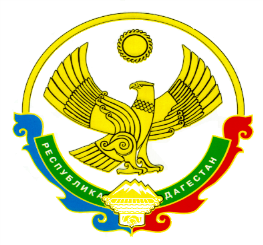 МИНИСТЕРСТВО ОБРАЗОВАНИЯ И НАУКИ  РЕСПУБЛИКИ ДАГЕСТАНГКУ "ЦОДОУ ЗОЖ "ГОСУДАРСТЕННОЕ КАЗЕННОЕ ОБЩЕОБРАЗОВАТЕЛЬНОЕ УЧРЕЖДЕНИЕ РЕСПУБЛИКИ ДАГЕСТАН"СРЕДНЯЯ ОБЩЕОБРАЗОВАТЕЛЬНАЯ ГИМНАЗИЯ АХВАХСКОГО РАЙОНА" 368045, Республика Дагестан, Хасавюртовский район ,п/о Тукита с. Камышкутан., тел.8963 416 95 83ИНН/КПП  0534029711/053401001  ОГРН   1040501764269. Эл адрес  kamishsog@mail.ru
                                                                ПРИКАЗ.№ 2-06                                                                                   от 28. 08.2020 г.О закреплении за каждым классом ГКОУ РД «СОГ Ахвахского  района» отдельного учебного кабинета, в котором дети обучаются по всем предметам В соответствии с санитарно-эпидемиологическими  правилами СП 3.1/2.4.3598-20 «Санитарно-эпидемиологические требования к устройству, содержанию и организации работы образовательных организаций и других объектов социальной инфраструктуры для детей и молодёжи в условиях распространения новой распространения короновирусной инфекции (COVID -19)», в целях предотвращения распространения новой короновируснойПРИКАЗЫВАЮ:Закрепить за каждым классом ГКОУ РД «СОГ Ахвахского  района»(1 смены) учебный кабинет, в котором дети обучаются по всем предметам, за исключением занятий, требующих специального оборудования:Учителям-предметникам проводить следующие учебные занятия в специализированных кабинетах:физическая культура – спортивная площадка, за исключением холодных и дождливых дней технология - в мастерской.	3. Контроль за исполнением настоящего приказа оставляю за собой.Директор                        Алиев Х.Х.С приказом ознакомлены:кл1а1б2а2б3а3б4а4б5а5б67а7б8911а11бкаб